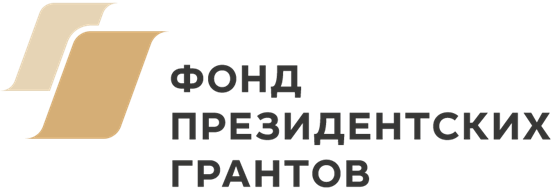 АВТОНОМНАЯ НЕКОММЕРЧЕСКАЯ ОРГАНИЗАЦИЯ «КЛУБ ЛЮБИТЕЛЕЙ ФИГУРНОГО КАТАНИЯ»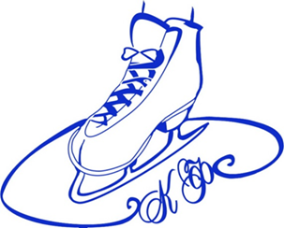 ПОЛОЖЕНИЕ О III СЕМЕСТРЕ ОБУЧЕНИЯ ДЕТЕЙ СТАВРОПОЛЬЯ ФИГУРНОМУ КАТАНИЮ НА КОНЬКАХ И ПРОВЕДЕНИЮ ИТОГОВОГО ЛЕДОВОГО ШОУ С УЧАСТИЕМ ДЕТЕЙ ИЗ СОЦИАЛЬНЫХ УЧРЕЖДЕНИЙ «ДОБРЫЙ ЛЁД»,ПОСВЯЩЕННОГО ДНЮ ЗАЩИТЫ ДЕТЕЙ 1 ИЮНЯ 2019 ГОДАСОДЕРЖАНИЕ ПОЛОЖЕНИЯ:Раздел 1. ОБЩИЕ ПОЛОЖЕНИЯ.Раздел 2. ПОРЯДОК ОРГАНИЗАЦИИ, СРОКИ И МЕСТО ПРОВЕДЕНИЯ СОЦИАЛЬНОЙ ШКОЛЫ ФИГУРНОГО КАТАНИЯ «ДОБРЫЙ ЛЁД».Раздел 3. ТРЕБОВАНИЯ К УЧАСТНИКАМ СОЦИАЛЬНОЙ ШКОЛЫ ФИГУРНОГО КАТАНИЯ «ДОБРЫЙ ЛЁД».Раздел 4. ПОСТАНОВКА НОМЕРОВ НА ЛЬДУ, ТРЕБОВАНИЯ К УЧАСТИЮ В ЗАКЛЮЧИТЕЛЬНОМ ЛЕДОВОМ ШОУ «ДОБРЫЙ ЛЁД».Раздел 6. ПОДВЕДЕНИЕ ИТОГОВ И НАГРАЖДЕНИЕ.Раздел 7. ОБЕСПЕЧЕНИЕ БЕЗОПАСТНОСТИ УЧАСТНИКОВ И ЗРИТЕЛЕЙ.ПРИЛОЖЕНИЯ:Приложение 1. ЗАЯВКА НА УЧАСТИЕ В III СЕМЕСТРЕ ОБУЧЕНИЯ ДЕТЕЙ ФИГУРНОМУ КАТАНИЮ НА КОНЬКАХПриложение 2. Для несовершеннолетних. СОГЛАСИЕ НА УЧАСТИЕ В III СЕМЕСТРЕ ОБУЧЕНИЯ ДЕТЕЙ ФИГУРНОМУ КАТАНИЮ НА КОНЬКАХ. Приложение 3. Для несовершеннолетних. СОГЛАСИЕ НА ОБРАБОТКУ ПЕРСОНАЛЬНЫХ ДАННЫХПриложение 4. Для волонтеров Социальной школы фигурного катания «Добрый лёд» -  СОГЛАСИЕ НА ОБРАБОТКУ ПЕРСОНАЛЬНЫХ ДАННЫХ1. ОБЩИЕ ПОЛОЖЕНИЯ1.1. III семестр массового обучения фигурному катанию на коньках для детей, в том числе, из социальных учреждений, многодетных семей и семейных детских домов с последующим выступлением детей в детском городском ледовом шоу, посвященном Дню защиты детей «Добрый лёд» (под общим названием - Социальная школа фигурного катания «Добрый лёд») проводятся в соответствии с данным Положением и Календарным планом проекта «ФИГУРНОЕ КАТАНИЕ – СПОРТ ДЛЯ ВСЕХ!», победителя Первого конкурса 2018 года Фонда-оператора президентских грантов по развитию гражданского общества по грантовому направлению «Охрана здоровья граждан, пропаганда здорового образа жизни».1.2. III семестр массового обучения фигурному катанию на коньках для детей, в том числе, из социальных учреждений, многодетных семей и семейных детских домов с последующим выступлением детей в детском городском ледовом шоу, посвященном Дню защиты детей «Добрый лёд» организуются и проводятся в целях удовлетворения массового интереса детей (в возрасте до 14 лет) Ставрополья в занятиях фигурным катанием на коньках на профессиональном и любительском уровне, а также их участию в масштабных зрелищных культурно-массовых, спортивно-оздоровительных мероприятиях на льду на 3 этапе  жизни проекта «ФИГУРНОЕ КАТАНИЕ – СПОРТ ДЛЯ ВСЕХ!», организованных АНО "Клуб любителей фигурного катания".1.3. Задачи Социальной школы фигурного катания «Добрый лёд»:- Пропаганда здорового образа жизни среди детей и подростков, популяризация и дальнейшее развитие любительского массового фигурного катания на коньках в городе Ставрополе и в Ставропольском крае.- Приобщение детей и подростков к систематическим занятиям физической культурой и спортом, формирование навыков здорового образа жизни среди подрастающего поколения.- Выявление перспективных детей в области фигурного катания на коньках, способных к дальнейшему совершенствованию навыков в фигурном катании, их подготовке и участию в Первом открытом первенстве Ставрополья среди любителей фигурного катания на коньках «Горячий лёд» (октябрь 2019 г.).- Создание условий для развития, социальной адаптации и социальной реабилитации детей из социальных детских учреждений, семейных детских домов через организацию спортивно-оздоровительного культурно-массового досуга.- Создание условий для развития на Ставрополье системы массового зимнего вида спорта – фигурного катания на коньках, пропаганды спорта как основы воспитания здорового и социально активного подрастающего поколения- Привлечение в проект «ФИГУРНОЕ КАТАНИЕ – СПОРТ ДЛЯ ВСЕХ!» новых участников из числа любителей и профессионалов  по фигурному катанию на коньках.1.4. Детское городское ледовое шоу, посвященное Дню защиты детей «Добрый лёд» является продолжением и одновременно заключительным мероприятием в рамках III  семестра массового обучения детей и подростков Cтаврополья фигурному катанию на коньках и проводится в формате спортивно-развлекательного мероприятия со световым и музыкальным сопровождением, видеоподдержкой, объединенное общей темой - празднованием 1 июня Международного дня защиты детей2. ПОРЯДОК ОРГАНИЗАЦИИ, СРОКИ И МЕСТО ПРОВЕДЕНИЯ СОЦИАЛЬНОЙ ШКОЛЫ ФИГУРНОГО КАТАНИЯ «ДОБРЫЙ ЛЁД»2.1. Непосредственную подготовку, организацию и проведение Социальной школы фигурного катания «Добрый лёд» осуществляет команда проекта «ФИГУРНОЕ КАТАНИЕ – СПОРТ ДЛЯ ВСЕХ!», победитель Первого конкурса 2018 года Фонда-оператора президентских грантов по развитию гражданского общества по грантовому направлению «Охрана здоровья граждан, пропаганда здорового образа жизни»; работники и спортивные волонтеры автономной некоммерческой организации «Клуб любителей фигурного катания». 2.2. В организации и проведении Социальной школы фигурного катания «Добрый лёд» могут принимать участие органы власти, администрация города Ставрополя, различные общественные и благотворительные организации Ставропольского края, а также информационные, деловые и социальные партнеры, выразившие желание оказать на добровольной основе различные виды поддержки. К организации Социальной школы фигурного катания «Добрый лёд» могут быть привлечены известные тренеры и спортсмены-фигуристы других клубов и школ фигурного катания на коньках РФ.2.3. Общее руководство детским городским ледовым шоу, посвященного Дню защиты детей «Добрый лёд», осуществляет оргкомитет во главе с председателем и главным судьёй.2.4. Время проведения III семестра массового обучения детей фигурному катанию на коньках – март–май 2019 г. Время проведения детского городского ледового шоу, посвященного Дню защиты детей «Добрый лёд» - 1 июня 2019 года. Точные даты и расписание тренировок, ледового шоу публикуются на сайте Клуба любителей фигурного катания https://klfk26.ru/.2.5. Место проведения Социальной школы фигурного катания «Добрый лёд» – г. Ставрополь, ледовые катки г. Ставрополя, г. Михайловска. Оргкомитет оставляет за собой право о переносе сроков III семестра и организации итогового ледового шоу в рамках Социальной школы фигурного катания «Добрый лёд». 2.6. Участие детей в Социальной школе фигурного катания «Добрый лёд» - на бесплатной основе.2.7. Общее количество обучающихся из числа детей в III семестре массового обучения молодежи Cтаврополья фигурному катанию на коньках не более 200 человек. Общее количество тренировок – 14. 2.8. Из общего количества обучающихся в III семестре отбираются участники заключительного итогового ледового шоу  «Добрый лёд», приоритет участия в котором отдается сначала детям из социальных учреждений, семейных детских домов, а также детям, которые за время обучения показали хорошие результаты. К участию в ледовом шоу могут быть допущены юные спортсмены-фигуристы, участники АНО «Клуб любителей фигурного катания».2.9. Вся информация о Социальной школе фигурного катания «Добрый лёд» (расписание тренировок, результаты соревнований, фото и видеоотчет и т.д.) размещаются на сайте Клуба любителей фигурного катания https://klfk26.ru/.3. ТРЕБОВАНИЯ К УЧАСТНИКАМ СОЦИАЛЬНОЙ ШКОЛЫ ФИГУРНОГО КАТАНИЯ «ДОБРЫЙ ЛЁД»3.1. Заключительное детское городское ледовое шоу «Добрый лёд» проводится в формате показательных выступлений на льду: массовых номеров на льду, отдельных выступлений фигуристов-любителей, танцевальных пар, которые формируются в результате отбора по уровню катания на коньках, физическим параметрам, темпераменту и характеру. 3.3. Возраст участников III семестра обучения фигурному катанию на коньках и заключительного ледового шоу ограничен: от 7 до 14 лет, в отдельных случаях по решению оргкомитета допускается участие в шоу детей младше, чем 7 лет. В отношении несовершеннолетних лиц согласие родителя/законных представителей на участие в Социальной школе «Добрый лёд» и обработку персональных данных обязательно.3.4. Условия участия:- своевременная подача заявки от родителей/законных представителей  несовершеннолетних детей и подростков в сроки не позднее 1 февраля 2019 года, указанные на сайте Клуба любителей фигурного катания  https://klfk26.ru/ на участие в III семестре обучения фигурному катанию на коньках по установленной форме на электронный адрес info@klfk26.ru или irinaluk69@mail.ru. См. Приложение №1;- дисциплинированность и организованность обучающихся и участников ледового шоу;- регулярное посещение тренировок на льду, в том числе, в случае отбора для участия в заключительном ледовом шоу;- согласие на участие в Социальной школе фигурного катания «Добрый лёд», подписанный одним из родителей/законным представителем. См. Приложение №2;- согласие на обработку персональных данных с согласия родителя, опекуна; на участие в интервью, фото- и видеосъемке, на редактирование и использование фото-,  видеозаписей  в  некоммерческих  целях,  в  рекламно-информационной компании на всех этапах жизни проекта,  включая  печатную  продукцию, размещение в сети Интернет и других средствах массовой информации. См. Приложение №3.- наличие полиса о страховании от несчастных случаев, жизни и здоровья для детей, участников проекта.- !!! для спортивных волонтеров, участников проекта, выразивших желание на добровольной основе осуществлять помощь в различных её вариантах, согласие на обработку персональных данных – обязательно. См. Приложение №4.4.  ПОСТАНОВКА НОМЕРОВ НА ЛЬДУ, ТРЕБОВАНИЯ К УЧАСТИЮ В ЗАКЛЮЧИТЕЛЬНОМ ЛЕДОВОМ ШОУ «ДОБРЫЙ ЛЁД»4.1. Формирование окончательного состава участников детского городского ледового шоу «Добрый лёд» происходит при участии и по согласованию с оргкомитетом проекта. В ходе подготовки к заключительному ледовому шоу состав участников может быть изменен на усмотрение  оргкомитета проекта. 4.2. Все участники заключительного ледового шоу «Добрый лёд» участвуют в тренировках на льду в соответствии с расписанием. Сроки и место проведения тренировок дополнительно оговариваются с членами творческого коллектива. 4.3. Выбор музыки и подбор серии элементов фигурного катания под каждый художественный номер на льду – по согласованию с оргкомитетом проекта. 4.5. Костюмы, видеосопровождение (ролик) подбираются родителями/законными представителями детей по согласованию с оргкомитетом проекта самостоятельно.4.7. Экипировка участников проекта, костюмы, аренда коньков – за счёт участников Социальной школы фигурного катания «Добрый лёд».4.8. Для иногородних участников: проезд к месту проведения тренировок на льду – за счёт собственных средств участников или спонсоров Социальной школы фигурного катания «Добрый лёд».4.9. Сценарный ход и порядок выступления художественных номеров на льду определяются оргкомитетом.4.10. Выступление участников транслируется в прямом эфире, съемки осуществляются одним из информационных партнеров проекта.5. ПОДВЕДЕНИЕ ИТОГОВ И НАГРАЖДЕНИЕ5.1. Все участники III семестра массового обучения фигурному катанию на коньках детей и заключительного ледового шоу «Добрый лёд» награждаются грамотами участников.5.2. Возможны дополнительные памятные призы от партнеров и спонсоров ледового шоу.5.3. Награждение проводится после всех выступлений. 5.4. Все организаторы ледового шоу и спортивные волонтеры  награждаются грамотами участников.5.4. В процессе тренировок детей, по результатам их обучения фигурному катанию на коньках в III семестре и выступления в итоговом ледовом шоу «Добрый лёд» создается 15-минутный фильм, обобщающий опыт Социальной школы фигурного катания «Добрый лёд», рассказывающий о ежедневных тренировках на льду, трудностях, с которыми пришлось сталкиваться начинающим юным фигуристам-любителям, об их впечатлениях от участия в проекте в формате интервью участников проекта. Съемки осуществляются одним из информационных партнеров проекта. Фильм размещен и транслируется после шоу, размещен на сайте АНО "КФ", в соцсетях, на сайте информационных партнеров проекта.  6. ОБЕСПЕЧЕНИЕ БЕЗОПАСТНОСТИ УЧАСТНИКОВ И ЗРИТЕЛЕЙ6.1. При проведении ледового шоу организаторы руководствуются постановлениями законами об организации и проведении массовых спортивно-зрелищных мероприятий. 6.2. Участники и гости ледового шоу обязаны соблюдать регламент проведения ледового шоу.6.3. В местах проведения ледового шоу организаторы мероприятия вместе с администрацией ледового катка обеспечивает дежурство квалифицированного медицинского персонала для оказания первой доврачебной помощи участникам в случае необходимости.Проект Положения принят на заседании команды проекта «ФИГУРНОЕ КАТАНИЕ – СПОРТ ДЛЯ ВСЕХ!»от 20.10.2018г.Руководитель проекта							И.И. Лукъянцева